iSSUE: 2dATE: 21ST January 2014Welcome 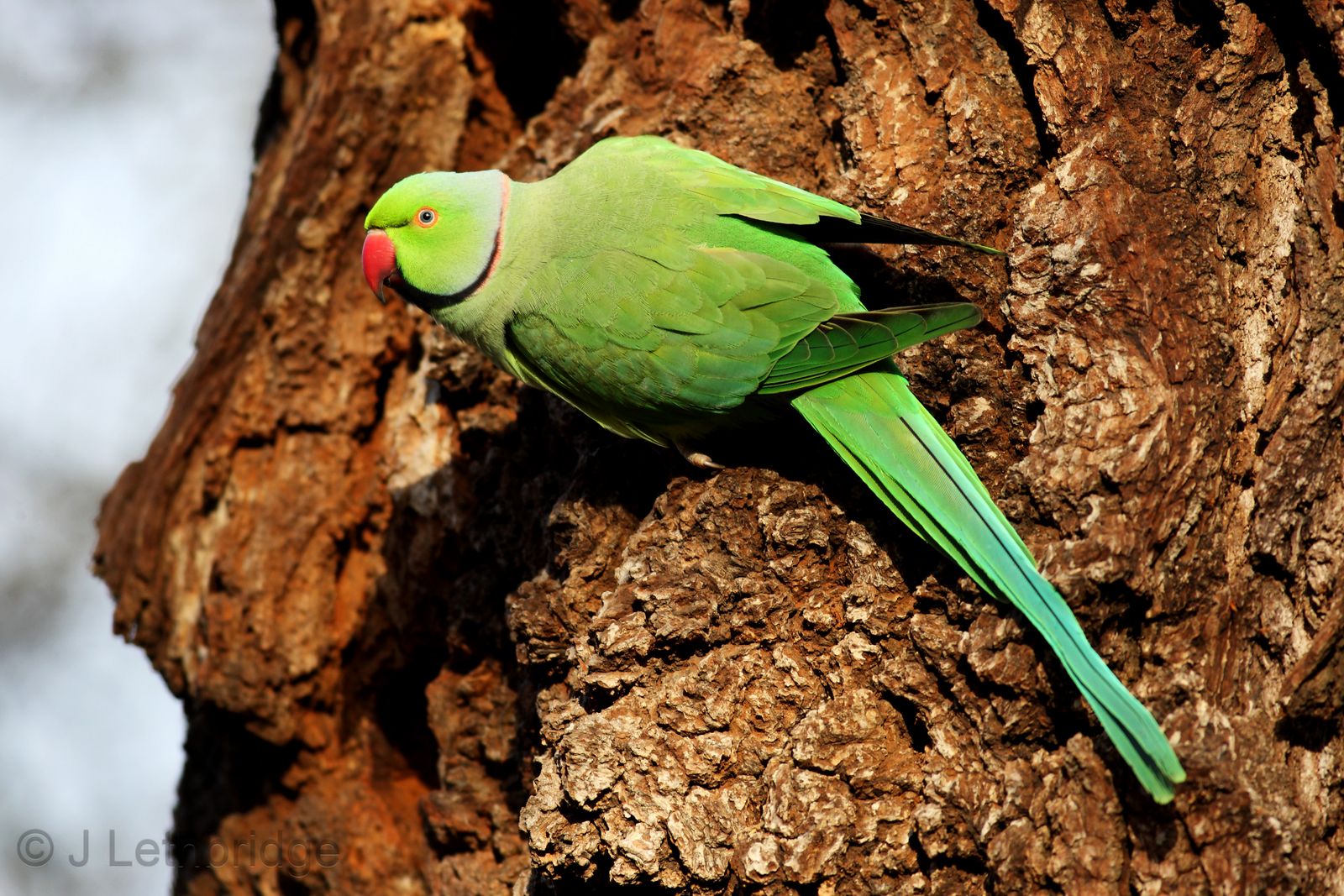 Welcome to the Second of many newsletters from the world of birds. This will have fun facts and much more. We thank you for signing up to the newsletter and hope you are not disappointed by what you see here. Please email us if you have any inquires at theworldofbirdsoffical@gmail.com 14 for my top 15 most favourite birds is,The Redwing, to find out more pay a visit to our website http://theworldofbirds.weebly.com 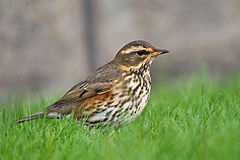 Bird feeders we recommend not to use!!!!We have had problems with the nuttery’s extra-large squirrel prof feeders as the squirrel’s just take the lids off and get in that way. We have also had problems with the squirrel buster as this gets stuck and so the food is enclosed from the birds. Join us next issue when we recommend lots of feeders!!! Below the whole of the extra-large range and the Squirrel buster. 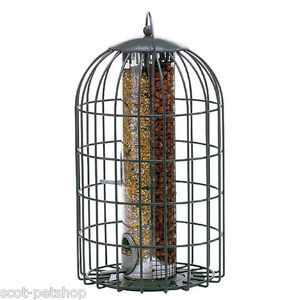 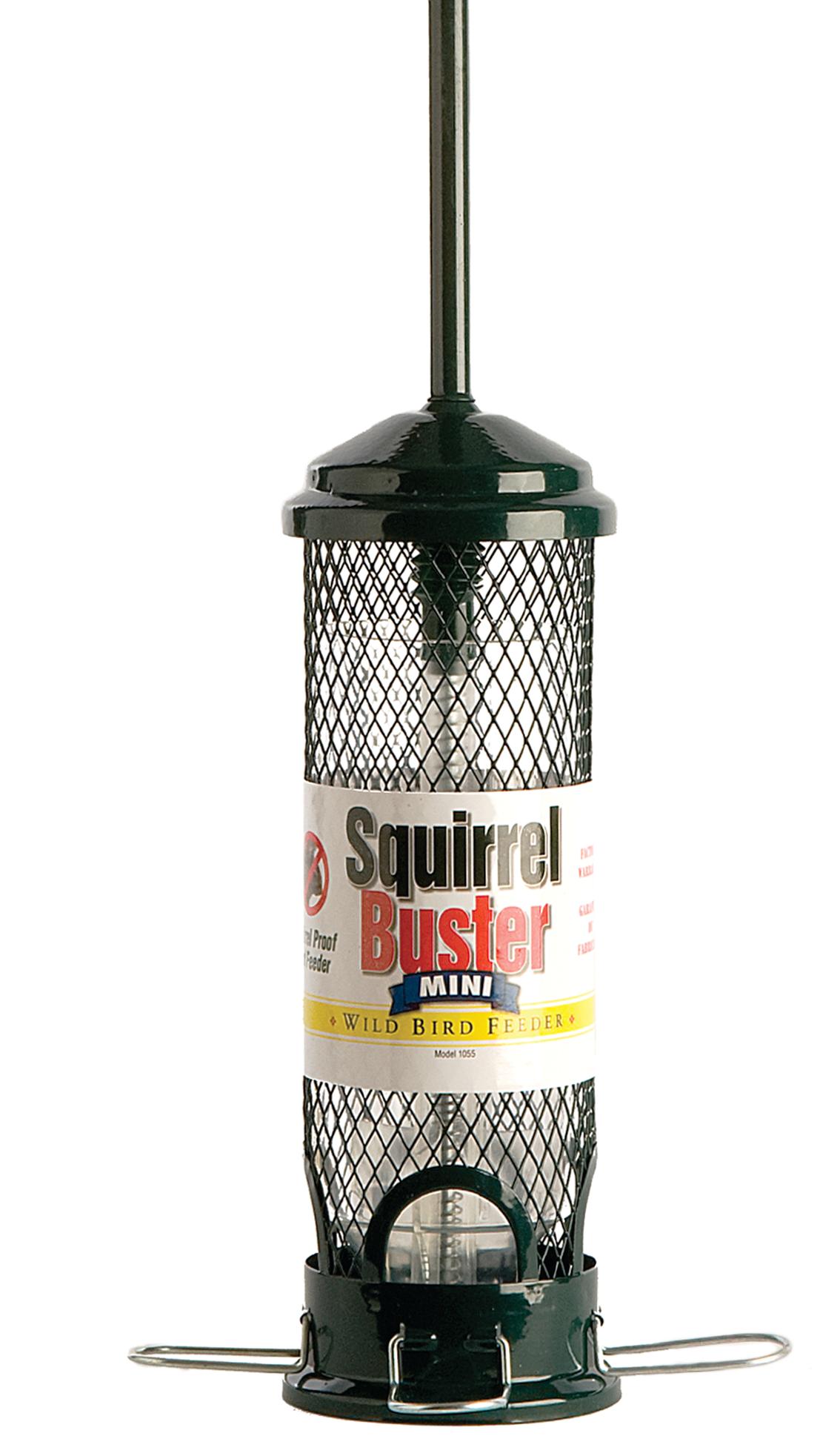 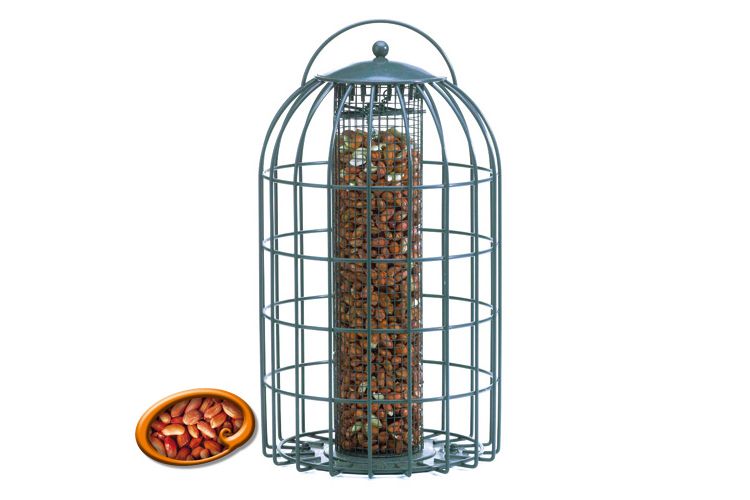 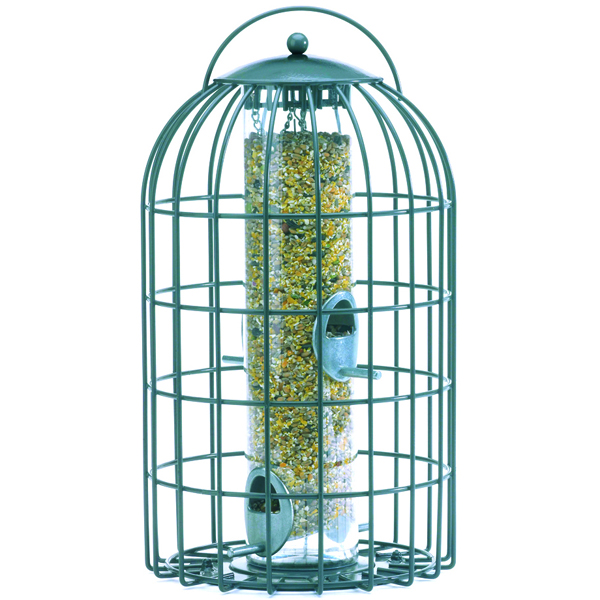 